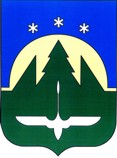 Городской округ Ханты-МансийскХанты-Мансийского автономного округа – ЮгрыПРЕДСЕДАТЕЛЬ ДУМЫ ГОРОДА ХАНТЫ-МАНСИЙСКАПОСТАНОВЛЕНИЕот 24 мая 2021 года                 	                              	                                               № 12Об очередном заседанииДумы города Ханты-Мансийскашестого созыва1.Провести  очередное  заседание  Думы города Ханты-Мансийска шестого созыва 25 июня 2021 года в 1000 час.2.Включить в проект повестки дня очередного заседания Думы города Ханты-Мансийска следующие вопросы:2.1.О внесении изменений в Решение Думы города Ханты-Мансийска                  от 29.06.2012 № 246 «О Порядке назначения, прекращения, перерасчета                        и выплаты пенсии за выслугу лет лицам, замещавшим муниципальные должности на постоянной основе и должности муниципальной службы                         в органах местного самоуправления города Ханты-Мансийска».Вносит Глава города Ханты-Мансийска.2.2.О внесении изменений в Решение Думы города Ханты-Мансийска                 от 29.06.2012 № 255 «О Положении о порядке управления и распоряжения имуществом, находящимся в муниципальной собственности города                            Ханты-Мансийска».Вносит Глава города Ханты-Мансийска.2.3.О внесении изменений в Решение Думы города Ханты-Мансийска                     от 26.09.2008 № 590 «О Правилах землепользования и застройки территории города Ханты-Мансийска».Вносит Глава города Ханты-Мансийска.2.4.О внесении изменений в Решение Думы города Ханты-Мансийска                                от 31.01.2018 № 224-VI РД «О программе «Комплексное развитие социальной инфраструктуры городского округа город Ханты-Мансийск на 2018 - 2033 годы».Вносит Глава города Ханты-Мансийска.2.5.О плане работы Думы города Ханты-Мансийска на второе полугодие 2021 года.Вносит Дума города Ханты-Мансийска.2.6.Разное.3.Ответственным за подготовку указанных в пункте 2 настоящего постановления вопросов представить в организационное управление аппарата Думы города Ханты-Мансийска проекты документов, согласованные                               в установленном  порядке, в полном объеме (один экземпляр в оригинале,                один – электронный вариант, три в копии), заблаговременно до дня заседания комитетов и комиссий, не позднее 14 июня 2021 года.4.Проекты документов по вопросам, не указанным  в пункте 2 настоящего постановления, вносятся не позднее 14 июня 2021 года. 5.В случае неподготовленности вопроса к указанному сроку ответственным представить соответствующую информацию в организационное управление аппарата Думы города Ханты-Мансийска.Председатель Думыгорода Ханты-Мансийска			                                         К.Л. Пенчуков